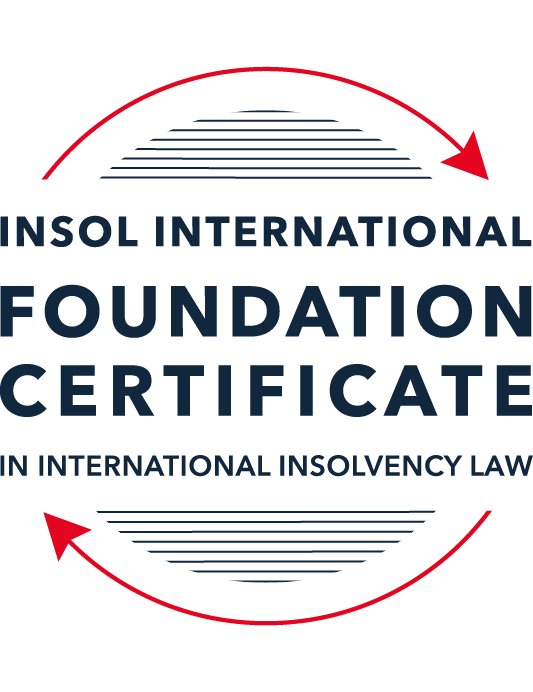 SUMMATIVE (FORMAL) ASSESSMENT: MODULE 2BTHE EUROPEAN INSOLVENCY REGULATIONThis is the summative (formal) assessment for Module 2B of this course and is compulsory for all candidates who selected this module as one of their compulsory modules from Module 2. Please read instruction 6.1 on the next page very carefully.If you selected this module as one of your elective modules, please read instruction 6.2 on the next page very carefully. The mark awarded for this assessment will determine your final mark for Module 2B. In order to pass this module, you need to obtain a mark of 50% or more for this assessment.INSTRUCTIONS FOR COMPLETION AND SUBMISSION OF ASSESSMENTPlease read the following instructions very carefully before submitting / uploading your assessment on the Foundation Certificate web pages.1.	You must use this document for the answering of the assessment for this module. The answers to each question must be completed using this document with the answers populated under each question. 2.	All assessments must be submitted electronically in MS Word format, using a standard A4 size page and a 11-point Arial font. This document has been set up with these parameters – please do not change the document settings in any way. DO NOT submit your assessment in PDF format as it will be returned to you unmarked.3.	No limit has been set for the length of your answers to the questions. However, please be guided by the mark allocation for each question. More often than not, one fact / statement will earn one mark (unless it is obvious from the question that this is not the case).4.	You must save this document using the following format: [studentID.assessment2B]. An example would be something along the following lines: 2021122-526.assessment2B. Please also include the filename as a footer to each page of the assessment (this has been pre-populated for you, merely replace the word “studentID” with the student number allocated to you). Do not include your name or any other identifying words in your file name. Assessments that do not comply with this instruction will be returned to candidates unmarked.5.	Before you will be allowed to upload / submit your assessment via the portal on the Foundation Certificate web pages, you will be required to confirm / certify that you are the person who completed the assessment and that the work submitted is your own, original work. Please see the part of the Course Handbook that deals with plagiarism and dishonesty in the submission of assessments. Please note that copying and pasting from the Guidance Text into your answer is prohibited and constitutes plagiarism. You must write the answers to the questions in your own words.6.1	If you selected Module 2B as one of your compulsory modules (see the e-mail that was sent to you when your place on the course was confirmed), the final time and date for the submission of this assessment is 23:00 (11 pm) GMT on 1 March 2022. The assessment submission portal will close at 23:00 (11 pm) GMT on 1 March 2022. No submissions can be made after the portal has closed and no further uploading of documents will be allowed, no matter the circumstances.6.2	If you selected Module 2B as one of your elective modules (see the e-mail that was sent to you when your place on the course was confirmed), you have a choice as to when you may submit this assessment. You may either submit the assessment by 23:00 (11 pm) GMT on 1 March 2022 or by 23:00 (11 pm) BST (GMT +1) on 31 July 2022. If you elect to submit by 1 March 2022, you may not submit the assessment again by 31 July 2022 (for example, in order to achieve a higher mark).7.	Prior to being populated with your answers, this assessment consists of 9 pages.ANSWER ALL THE QUESTIONSQUESTION 1 (multiple-choice questions) [10 marks in total]Questions 1.1. – 1.10. are multiple-choice questions designed to assess your ability to think critically about the subject. Please read each question carefully before reading the answer options. Be aware that some questions may seem to have more than one right answer, but you are to look for the one that makes the most sense and is the most correct. When you have a clear idea of the question, find your answer and mark your selection on the answer sheet by highlighting the relevant paragraph in yellow. Select only ONE answer. Candidates who select more than one answer will receive no mark for that specific question.Question 1.1 The EIR 2000 substantively harmonised the national insolvency law of the Member States. False. The objective of an EU regulation is not legal harmonisation.True. Since the entry into force of the EIR 2000, the insolvency laws of the Member States are similar.  False. The objective of the EIR 2000 was not to harmonise aspects of national insolvency laws but to provide non-binding guidelines only.  False. While the EIR 2000 attempted to harmonise national insolvency laws, its focus was on procedural aspects of insolvency law, not substantive ones. Question 1.2The EIR 2000 was the first ever European initiative to attempt to harmonise the insolvency laws of Member States. False. The EU sought to draft Conventions with a view to harmonising the insolvency laws of EU Member States as early as the 1960s, but these initiatives failed.False. There was another EU Regulation regulating insolvency law at EU level before the EIR 2000.True. Before the EIR 2000, the EU has not sought to harmonise the insolvency laws of EU Member States.False. An EU Directive regulating insolvency law at EU level existed before the EIR 2000.Question 1.3The EIR Recast was urgently needed because the EIR 2000 was considered dysfunctional and ineffective. True. The EIR 2000 proved to be inefficient and incapable of supporting the effective resolution of cross-border cases over the years.True. As a result, the EIR 2000 lacked the support of major stakeholders such as insolvency practitioners, businesses and public authorities who considered the instrument fruitless. False. While a number of shortcomings were identified by an evaluation study and a public consultation, the EIR 2000 was generally regarded as a successful instrument by most stakeholders, including practitioners, businesses, the EU institutions and insolvency academics. False. The EIR 2000 was considered a complete success to support cross-border insolvency cases and, as a result, the wording of the EIR Recast mirrored its 2000 predecessor.Question 1.4 Why can it be said that the EIR Recast did not overhaul the status quo?The EIR Recast is a copy of the EIR 2000. Its structure and the wording of all articles are similar. Although the EIR Recast includes relevant and useful innovations, it has stuck with the framework of the EIR 2000 and mostly codified the jurisprudence of the CJEU. The EIR Recast has not added any new concept to the text of the EIR 2000. It is incorrect to say that the EIR Recast has not overhauled the status quo at all. On the contrary, the EIR Recast has departed from the text of its predecessor and is a completely new instrument which has rejected all existing concepts and rules. Question 1.5 Why can it be said that the EIR Recast is more rescue-oriented than the EIR 2000?The EIR Recast is more rescue-oriented because all domestic rescue procedures fall within its scope.The EIR Recast is more rescue-oriented because it harmonises all substantive aspects of national insolvency laws. It is incorrect to say that the EIR Recast is more rescue-oriented than the EIR 2000, as the latter was already heavily rescue-focused. The EIR Recast is more rescue-oriented because its scope was extended to cover pre-insolvency proceedings and secondary proceedings can now also be rescue proceedings.Question 1.6 During the reform process of the EIR 2000, what main elements were identified as needing to be revised within the framework of the Regulation (whether adopted or not)? The scope of the Regulation was to be expanded to cover pre-insolvency and hybrid proceedings; the concept of COMI was to be refined; secondary proceedings were to be extended to rescue proceedings; rules on publicity of insolvency proceedings and lodging of claims were to be amended; provisions for group proceedings were to be added. Rules on co-operation and communication between courts were to be refined; the concept of COMI was to be abandoned and a new jurisdictional concept was to be found; the Recast Regulation was to apply to Denmark.The Recast Regulation was to apply to private individuals and self-employed; a common European-wide insolvency proceeding was to be added to the Regulation. The Regulation was meant to fully embrace the universalism principle by abandoning the concept of secondary proceedings; the Regulation was meant to mostly promote out-of-court settlement and abandon all intervention of a judicial or administrative authority in cross-border proceedings. Question 1.7 The EIR Recast introduced the concept of “synthetic proceedings”. What are they? “Synthetic proceedings” means that for the case at hand, several main proceedings can be opened, in addition to several secondary proceedings.“Synthetic proceedings” means that when secondary proceedings are opened, these are automatically rescue proceedings, as opposed to liquidation proceedings. “Synthetic proceedings” means that insolvency practitioners in all secondary proceedings should treat the proceedings they are dealing with as main proceedings for the purpose of protecting the interests of local creditors.“Synthetic proceedings” means that when an insolvency practitioner in the main insolvency proceedings has given an undertaking in accordance with Article 36, the court asked to open secondary proceedings should not, at the request of the insolvency practitioner, open them if they are satisfied that the undertaking adequately protects the general interests of local creditors. Question 1.8 In which of the following scenarios may the recognition of a foreign insolvency proceeding be denied under the EIR Recast?The rule applied by the court, which has opened insolvency proceedings (originating court), is unknown or does not have an analogue in the law of the jurisdiction, in which recognition is sought.The judgment, subject to recognition, was passed with incorrect application of the applicable substantive law.Where the decision to open the insolvency proceedings was taken in flagrant breach of the right to be heard, which a person concerned by such proceedings enjoys.The court, which has opened insolvency proceedings (originating court), most certainly did not have international insolvency jurisdiction to do so under the EIR Recast.Question 1.9 In a cross-border dispute, the main proceedings before the Italian court opposes Fema SrL (registered in Italy) and Lacroix SARL (registered in France). The case concerns an action to set aside four contested payments that amount to EUR 850,000. These payments were made pursuant to a sales agreement dated 5 August 2020, governed by German law. The contested payments have been made by Fema SrL to Lacroix SARL before the former went insolvent. The insolvency practitioner of the company claims that under applicable Italian law, the contested payments shall be set aside because Lacroix SARL must have been aware that Fema SrL was facing insolvency at the time the payments were made. Considering the facts of the case and relevant provisions of the EIR Recast, which one of the following statements is the most accurate?The insolvency practitioner will always succeed in his claim if he can clearly prove that under the lex concursus, the contested payments can be avoided (Article 7(2)(m) EIR Recast).The contested transactions cannot be avoided if Lacroix SARL can prove that the lex causae (including its general provisions and insolvency rules) does not allow any means of challenging the contested transactions, and provided that the parties did not choose that law for abusive or fraudulent ends.To defend the contested payments Lacroix SARL can rely solely, in a purely abstract manner, on the unchallengeable character of the payments at issue on the basis of a provision of the lex causae.The contested payments shall not be avoided if Lacroix SARL proves that such transactions cannot be challenged on the basis of the insolvency provisions of German law (Article 16 EIR Recast).Question 1.10 The French Social Security authority asserts to have a social security contribution claim against an Irish company, Cupcake Cottage Ltd. Cupcake Cottage is subject to the main insolvency proceeding (Examinership) in Ireland. In addition, a secondary insolvency proceeding (Concurso) relating to the same company has been opened in Spain.Assume that:Under French law, creditors (except employees) must file proof of their claim within two (2) months from the publication in the French legal gazette of a notice of the judgment opening the insolvency proceedings.Under Spanish law, the period within which creditors must file their claims is one month, as set in the order opening secondary insolvency proceedings against Cupcake Cottage.The French tax authority intends to file its claim in the Spanish proceedings. Within which time period can the French tax authority do so?Within two (2) months following the publication date, as guaranteed by the French law (law applicable to the creditor).Within one month, as stipulated in the applicable lex concursus secundarii (law of the insolvency proceeding at issue).Within 30 days following the publication of the opening of insolvency proceedings in the insolvency register of Spain.Within the time limit prescribed by the lex concursus of the main insolvency proceeding (Irish law).QUESTION 2 (direct questions) [10 marks]Question 2.1	[maximum 2 marks] The following two (2) statements relate to particular provisions / concepts to be found in the EIR Recast. Indicate the name of the provision / concept (as well as the relevant EIR Recast article), addressed in each statement.Statement 1. “This article introduces a legal regime for the avoidance of secondary insolvency proceedings, based on the unilateral promise given by the main insolvency practitioner to local creditors that they will receive treatment ‘as if’ secondary proceedings had in fact been open.’ – Articles 36/38Statement 2. “The proper functioning of the internal market requires that cross-border insolvency proceedings should operate effectively. This requires judicial cooperation.” Statement 1: Article 36. This approach kills two birds with one stone. It allows the centralized management of the insolvency proceeding in COMI country. At the same time it protects the creditors in non-COMI countries and give them more certainty of their rights in their deals with the debtors.Statement 2 is from Whereas part (3) of EIR Recast. The proper functioning of the internal market requires that cross-border insolvency proceedings should operate efficiently and effectively. This Regulation needs to be adopted in order to achieve that objective, which falls within the scope of judicial cooperation in civil matters within the meaning of Article 81 of the Treaty.Question 2.2	[maximum 3 marks] The EIR Recast is built upon the concept of modified universalism, as pure universalism has been deemed idealistic and impractical for the time being. Provide three (3) examples of provisions from the EIR Recast, which highlight this modified universalism approach. Article 19 adds that the recognition of main proceeding shall not preclude the opening of secondary proceedings.Article 7 of EIR Recast states that the law applicable to insolvency and its effects shall be that of the Member State within the territory of which such proceedings are opened. But there are also several exceptions Article 36 of EIR Recast gives an approach to stop the commencement of the second proceeding under condition the main insolvency practitioner makes an undertaking to local creditors that they will receive treatment ‘as if’ secondary proceedings had in fact been open.Question 2.3	[maximum 3 marks] Cross-border co-operation and communication between courts is now an obligation under the EIR Recast. This was not the case under the EIR 2000. List three (3) provisions (recitals and / or articles) of the EIR Recast that deal with this newly introduced obligation. EIR Recast adds articles 42 to enhance cooperation between courts in cross border insolvency proceedings. The courts are obliged to communicate with each other even before the proceeding is opened.EIR Recast also introduces the obligation of cooperation between insolvency practitioners and court in Article 43. The insolvency practitioner of the main proceeding is obliged to cooperate with the secondary proceeding. The secondary proceeding practitioner needs to cooperate with the main proceeding court. The secondary proceeding practitioner needs to cooperate with the secondary proceeding court. Article 46(1) states that the court of the secondary proceeding is obliged to communicate with the practitioner of the main proceeding when it realizes the estate of the debtor. Question 2.4	[maximum 2 marks]It is widely accepted that the opening of secondary proceedings can hamper the efficient administration of the debtor’s estate. For this reason, the EIR Recast has introduced a number of legal instruments to avoid or otherwise control the opening, conduct and closure of secondary proceedings. Provide two (2) examples of such instruments and briefly (in 1 to 3 sentences) explain how they operate.EIR Recast introduces the articles of undertaking. The court of the main proceeding can prevent the open of a secondary proceeding by undertaking the creditors will receive the same treatment as if a secondary proceeding is opened. According to Recital 45 of EIR Recast, the practitioner of the main proceeding could apply to a foreign court to stay the opening of secondary insolvency proceedings. This preserves the efficiency of the stay granted in the main proceeding QUESTION 3 (essay-type questions) [15 marks in total] In addition to the correctness, completeness (including references to case law, if applicable) and originality of your answers to the questions below, marks may be awarded or deducted on the basis of your presentation, expression and writing skills.Question 3.1 [maximum 5 marks]In 2012, the European Commission recommended that the European Insolvency Regulation be amended by focusing on specific aspects of the instrument. Explain what these aspects were and how they have been introduced in the EIR Recast. First, EIR Recast has responded the insolvency practice, in the following aspects.It has broadened the scope of restructuring proceeding. It raises the efficiency of early-stage restructuring, improve the negotiation process; facilitate the continuation of the debtor’s business during the restructuring proceeding and prevent dissenting creditors from destroying the attempt to restructure.It strengthens the cooperation in insolvency proceeding, especially the cooperation between courts and courts, courts and practitioners.It adds possibility of proceeding with regard to members of same group, based on structured cooperation and respect to limited responsibility of entities. Second, it improves the accessibility of information for creditors, helps establish a decentralised insolvency registration system, making it possible for creditors to get information of bankruptcy from all Europe countries using one source of insolvency information. Third, it adds some new rules following the development of other areas of law such as data protection. Question 3.2 [maximum 5 marks]While the EIR 2000 was considered to work well overall, several innovative concepts and rules were introduced in the EIR Recast to improve the manner in which the Regulation supports the administration of a cross-border case in an efficient manner. Describe three (3) improvements / innovations that made their way into the EIR Recast. First, Article 36 of EIR Recast introduces a mechanism for the practitioner of the main insolvency proceeding to give an undertaking to avoid the open of secondary proceedings to guarantee the centralised management of cross border cases. The rule allows the practitioner of the main proceeding to make a promise that the creditors in certain country will receive the same treatment as if the secondary proceeding is opened in that country. Second, EIR Recast introduces Recital 53, making it possible for jurisdictional consolidation for member company of same group. It will make the administration of a cross-border case more efficient because the same insolvency representative could be appointed under the same jurisdiction.  But the precondition is that each COMI of these member companies must locate in the same EU countries. There is still no concept of group COMI, but it is still a great leap forward a more efficient management of cross-border group insolvency cases.Third, Article 24 and 25 of EIR Recast help build a centralised registration system for insolvency cases open in EU. It has determined the minimum amount of information to be published in the insolvency registers, making creditors out the proceeding countries could have quick access to the information and file the claim promptly.  Question 3.3 [maximum 5 marks]While the EIR Recast was welcomed by most stakeholders, it was also criticised by some as a “missed opportunity” and “modest”. List two (2) flaws or shortcomings of the EIR Recast and explain how you consider they could be corrected. There are shortcomings in EIR Recast with regard to group insolvency.First, EIR Recast only offers a voluntary coordination mechanism for group insolvency. The action of a group coordinator has no binding power. What is more, if one of the member country is out of EU, the court out of EU is not bind by the EIR Recast. All above make EIR Recast toothless in dealing with group insolvency. In my opinion, the next version of EIR should include the following mechanism.1. The jurisdictional consolidation. Maybe substantive consolidation will be hard to realise, taking into consideration the difference of laws between countries. Jurisdictional consolidation could increase the efficiency of management of insolvency cases.2. The concept of Group COMI. The use of SPV is quite common. If the COMI of each group members should be examined. The examination of COMIs of SPVs under current framework may undermine the efficiency of the proceeding. So, I think the concept of group COMI may help a lot in solving this problem.Second, in the mechanism of coordination of group insolvency increase the cost of the proceeding greatly. The initiation of an additional proceeding may cause complexity, for it adds a new layer in the proceeding. It makes the proceeding more time and money consuming. The think it is better if the coordination could be created without adding the extra layer. The mechanism of coordination of each representative of group members can be created. The insolvency representative of the member company where the “Group COMI” locates could be empowered to coordinate the jurisdictional consolidation. QUESTION 4 (fact-based application-type question) [15 marks in total]Cardinal Home is an Ireland-registered furniture company. The company opened its first store in Cork, Ireland in 2009 and has warehouses across Europe, including in Milan, Italy. In 2010, Cardinal Home entered into a credit agreement with an Italian bank since it was planning to expand its reach to the Spanish luxury furniture market, expected to grow by over 8% annually. It opened a bank account with the bank and started negotiating with local distributors, thus signing some (non-binding) memoranda of understanding with them.Cardinal Home grew and performed well for several years. However, the impact of the economic and financial crisis of the late 2000s eventually hit the company who suffered financial difficulties from 2016. On 22 June 2017, it filed a petition to open examinership proceedings in the High Court in Dublin, Ireland. Question 4.1 [maximum 5 marks] Assume that the EIR 2000 applies. Does the Dublin High Court have international jurisdiction to open the requested insolvency proceeding? (Explain why it does or does not have jurisdiction.) Your answer should contain references to the applicable law and the relevant CJEU jurisprudence. Cardinal Home is registered in Ireland, if there are adverse evidence that its COMI is in other country, we could assume Ireland is its COMI, and the court of Ireland has the international jurisdiction to initiate the main proceeding. Whether the Dublin High Court or other court within Ireland has the jurisdiction depends on the law of Ireland. Assume the Dublin High Court has the jurisdiction according to Ireland law, it has jurisdiction over insolvency issues with in EU (Denmark excepted). However, if a secondary insolvency proceeding opens in some EU countries, the local courts will have the jurisdiction over local issues. Question 4.2 [maximum 5 marks] Assume that the Dublin High Court opens the respective proceeding on 30 June 2017. Will the EIR Recast be applicable? Your answer should address the EIR Recast’s scope and contain all steps taken to answer the question.Temporal scope: When does it apply in time;Personal scope: To whom does it apply;Material scope: Which proceedings are covered by it;Geographical scope: What are its geographical limitations.Steps:The debtor has COMI in a Member State of EU (Except Denmark) Yes.The debtor is not a financial institution the is exclude ->Yes.The proceeding (examinership proceeding) is listed in Annex A to the EIR Recast->YesThe Proceeding is opened after 26 June 2017->YesIn conclusion, the EIR Recast is applicable. Question 4.3 [maximum 5 marks]An Italian bank files a petition to open secondary insolvency proceedings in Italy with the purpose of securing an Italian insolvency distribution ranking. Given the facts of the case, can such proceedings be opened in Italy under the EIR Recast? Your answer should contain references to the applicable law and the relevant CJEU jurisprudence. If Italian bank wants to open a secondary insolvency proceeding in Italy, it must prove that the debtor has an establishment is Italy. According to Art 3(2) of EIR Recast, Establishment was defined as any place of operations where the debtor carries out at least 3 month a non-transitory economic activity with human means and goods. The mere presence of asset was not enough to create an establishment.  In Interedil case the CJEU examined the concept and concluded a minimum level of organization and a degree of stability are required. The debtor has warehouses in Milan, Italy and has financial activity in Italy. What is more, it signs MOUs with Italian distributors. I believe, all the facts above make Italy a qualified establishment under EIR Recast. So, in my opinion, a secondary insolvency proceeding could be opened in Italy. * End of Assessment *